高校生のみなさんへ大学堂学苑　大町進学教室塾長　長谷川皓之LINEグループ「塾長とゆかいな仲間たち」へのご招待塾では高校生のみなさんと、グループＬＩＮＥで連絡を取り合っています。主にイベントのお知らせや進路相談受付などに利用しています。既にＬＩＮＥを利用している生徒も、これから利用する生徒も、ふるって参加してください！塾長のＩＤ：jukuchoo名　　前　：はせがわじゅくちょーＱＲコード：以下の画像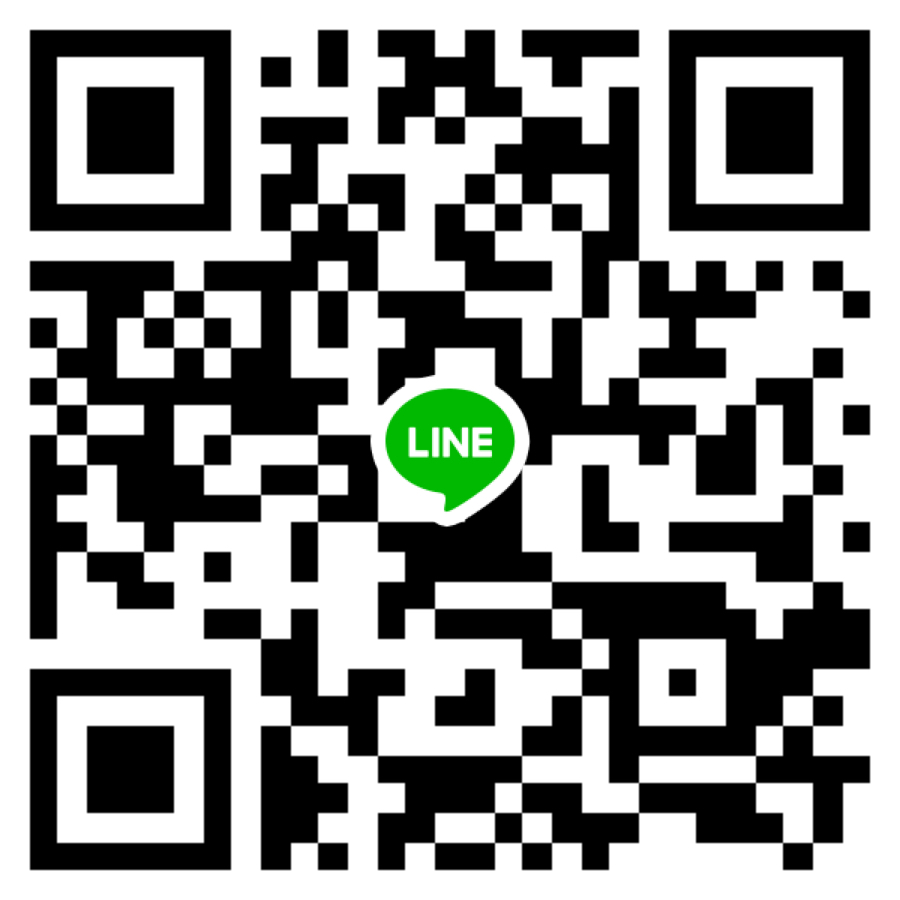 ①　塾長のアカウントを検索し、個別にメッセージをください。メッセージに　　は「高校名」「学年」「名前」を入力してください。②　友だち登録完了後は、グループ「塾長とゆかいな仲間たち」に参加してください。※グループＬＩＮＥでは、塾に関係する情報のみ発信します。私的な会話や　他人の情報提供などは一切しません。面談などの予約は受け付け可能です。